訪問リハビリテーション申込書慈善会　安藤病院　行（Fax 0268-27-4327）　　　　　　　　　　　　　事業者番号2010317085〒386-8543　上田市中央西1-1-20問い合わせ先（℡ 0268-22-2580）　　　　　　　　　　　　　　　申込日　　　　年　　　月　　　日　※個人情報の取り扱いについて　１．ご記入いただいた個人情報は「訪問リハビリテーション」ならびに「連絡事項等」の目的以外には使用致しません。　２．また、ご記入いただいた個人情報は一切外部に漏洩いたしません。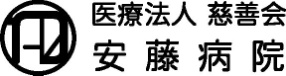 事業者名事業者番号住所〒〒〒担当ケアマネかかりつけ病院医師名電話番号科　目住所〒〒〒当院外来受診可能・不可能可能・不可能可能・不可能フリガナ性別性別性別男性・女性利用者氏名　　　　　　　　　　　　　　様　　　　　　　　　　　　　　様生年月日生年月日生年月日（M/T/S　　　年　　月　　日）利用者氏名　　　　　　　　　　　　　　様　　　　　　　　　　　　　　様年齢年齢年齢　　　　歳被保険者番号保険者番号住所電話番号主たる診断名経過退院日　　　　年　　　月　　　日　（退院後３ヵ月以内の方のみ記入）　　　　年　　　月　　　日　（退院後３ヵ月以内の方のみ記入）　　　　年　　　月　　　日　（退院後３ヵ月以内の方のみ記入）　　　　年　　　月　　　日　（退院後３ヵ月以内の方のみ記入）　　　　年　　　月　　　日　（退院後３ヵ月以内の方のみ記入）　　　　年　　　月　　　日　（退院後３ヵ月以内の方のみ記入）介護認定申請中・要支援１・２　　要介護１・２・３・４・５申請中・要支援１・２　　要介護１・２・３・４・５申請中・要支援１・２　　要介護１・２・３・４・５申請中・要支援１・２　　要介護１・２・３・４・５申請中・要支援１・２　　要介護１・２・３・４・５申請中・要支援１・２　　要介護１・２・３・４・５有効期限　　　　年　　　月　　　日　～　　　　年　　　月　　　日まで　　　　年　　　月　　　日　～　　　　年　　　月　　　日まで　　　　年　　　月　　　日　～　　　　年　　　月　　　日まで　　　　年　　　月　　　日　～　　　　年　　　月　　　日まで　　　　年　　　月　　　日　～　　　　年　　　月　　　日まで　　　　年　　　月　　　日　～　　　　年　　　月　　　日まで介護者氏名　　　　　　　　　　　　　　　様　　　　　　　　　　　　　　　様　　　　　　　　　　　　　　　様続柄リハビリ希望本人あり・なし・聴取不可あり・なし・聴取不可家族あり・なしあり・なし希望頻度週２回以上・週１回・その他（週２回以上・週１回・その他（週２回以上・週１回・その他（週２回以上・週１回・その他（週２回以上・週１回・その他（週２回以上・週１回・その他（訪問希望日月～金の9：00～17：00で希望時間をご記入ください第一希望　（　　）曜日　　（　　　）時頃第二希望　（　　）曜日　　（　　　）時頃第三希望　（　　）曜日　　（　　　）時頃※状況により時間調整をお願いする場合があります。月～金の9：00～17：00で希望時間をご記入ください第一希望　（　　）曜日　　（　　　）時頃第二希望　（　　）曜日　　（　　　）時頃第三希望　（　　）曜日　　（　　　）時頃※状況により時間調整をお願いする場合があります。月～金の9：00～17：00で希望時間をご記入ください第一希望　（　　）曜日　　（　　　）時頃第二希望　（　　）曜日　　（　　　）時頃第三希望　（　　）曜日　　（　　　）時頃※状況により時間調整をお願いする場合があります。月～金の9：00～17：00で希望時間をご記入ください第一希望　（　　）曜日　　（　　　）時頃第二希望　（　　）曜日　　（　　　）時頃第三希望　（　　）曜日　　（　　　）時頃※状況により時間調整をお願いする場合があります。月～金の9：00～17：00で希望時間をご記入ください第一希望　（　　）曜日　　（　　　）時頃第二希望　（　　）曜日　　（　　　）時頃第三希望　（　　）曜日　　（　　　）時頃※状況により時間調整をお願いする場合があります。月～金の9：00～17：00で希望時間をご記入ください第一希望　（　　）曜日　　（　　　）時頃第二希望　（　　）曜日　　（　　　）時頃第三希望　（　　）曜日　　（　　　）時頃※状況により時間調整をお願いする場合があります。